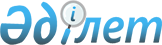 О внесении изменений в решение 49 сессии Бухар-Жырауского районного маслихата от 12 декабря 2011 года N 4 "О районном бюджете на 2012-2014 годы"
					
			С истёкшим сроком
			
			
		
					Решение 3 сессии Бухар-Жырауского районного маслихата Карагандинской области от 11 апреля 2012 года N 4. Зарегистрировано Управлением юстиции Бухар-Жырауского района Карагандинской области 18 апреля 2012 года N 8-11-134. Срок действия решения - до 1 января 2013 года
      В соответствии с Кодексом Республики Казахстан "Бюджетный кодекс Республики Казахстан" от 4 декабря 2008 года, Законом Республики Казахстан "О местном государственном управлении и самоуправлении в Республике Казахстан" от 23 января 2001 года Бухар-Жырауский районный маслихат РЕШИЛ:
      1. Внести в решение 49 сессии Бухар-Жырауского районного маслихата от 12 декабря 2011 года N 4 "О районном бюджете на 2012-2014 годы" (зарегистрированное в Реестре государственной регистрации нормативных правовых актов за N 8-11-128, опубликовано в районной газете "Сарыарқа" N 3 от 21 января 2012 года), следующие изменения:
      1) в пункте 1:
      в подпункте 1):
      цифры "4489903" заменить цифрами "4913107";
      цифры "3506521" заменить цифрами "3929725";
      в подпункте 2):
      цифры "4489903" заменить цифрами "5125219";
      в подпункте 3):
      цифры "44634" заменить цифрами "44500";
      цифры "3906" заменить цифрами "4040";
      в подпункте 4):
      в абзаце первом цифру "0" заменить цифрами "6500";
      в абзаце втором цифру "0" заменить цифрами "6500";
      в подпункте 5):
      цифры "44634" заменить цифрами "263112"; 
      в подпункте 6):
      цифры "44634" заменить цифрами "263112";
      цифры "3906" заменить цифрами "4041";
      цифру "0" заменить цифрами "218613";
      2) приложения 1, 4, 6 к указанному решению изложить в новой редакции согласно приложениям 1, 2, 3 к настоящему решению.
      2. Настоящее решение вводится в действие с 1 января 2012 года. Районный бюджет на 2012 год Целевые трансферты и бюджетные кредиты из республиканского и областного бюджета на 2012 год Расходы районного бюджета по сельским округам и поселкам на 2012 год
      продолжение таблицы
      продолжение таблицы
      продолжение таблицы
      продолжение таблицы
      продолжение таблицы
      продолжение таблицы
      продолжение таблицы
      продолжение таблицы
      продолжение таблицы
      продолжение таблицы
					© 2012. РГП на ПХВ «Институт законодательства и правовой информации Республики Казахстан» Министерства юстиции Республики Казахстан
				
Председатель сессии
К. Айтбаева
Секретарь маслихата
А. ДжунуспековПриложение 1
к решению 3 сессии
Бухар-Жырауского
районного маслихата
от 11 апреля 2012 года N 4
Приложение 1
к решению 49 сессии
Бухар-Жырауского
районного маслихата
от 12 декабря 2011 года N 4
Категория 
Категория 
Категория 
Категория 
Сумма (тысяч тенге)
Класс 
Класс 
Класс 
Сумма (тысяч тенге)
Подкласс
Подкласс
Сумма (тысяч тенге)
Наименование
Сумма (тысяч тенге)
1
2
3
4
5
I. Доходы
4913107
1
Налоговые поступления
973124
01
Подоходный налог
257823
2
Индивидуальный подоходный налог
257823
03
Социальный налог
257170
1
Социальный налог
257170
04
Hалоги на собственность
386184
1
Hалоги на имущество
315772
3
Земельный налог
17015
4
Hалог на транспортные средства
47742
5
Единый земельный налог
5655
05
Внутренние налоги на товары, работы и услуги
67658
2
Акцизы
2321
3
Поступления за использование природных и других ресурсов
59000
4
Сборы за ведение предпринимательской и профессиональной деятельности
6188
5
Налог на игорный бизнес
149
08
Обязательные платежи, взимаемые за совершение юридически значимых действий и (или) выдачу документов уполномоченными на то государственными органами или должностными лицами
4289
1
Государственная пошлина
4289
2
Неналоговые поступления
1258
01
Доходы от государственной собственности
1019
5
Доходы от аренды имущества, находящегося в государственной собственности
1019
02
Поступления от реализации товаров (работ, услуг) государственными учреждениями, финансируемыми из государственного бюджета
217
1
Поступления от реализации товаров (работ, услуг) государственными учреждениями, финансируемыми из государственного бюджета
217
06
Прочие неналоговые поступления
22
1
Прочие неналоговые поступления
22
3
Поступления от продажи основного капитала
9000
03
Продажа земли и нематериальных активов
9000
1
Продажа земли
9000
4
Поступления трансфертов 
3929725
02
Трансферты из вышестоящих органов государственного управления
3929725
2
Трансферты из областного бюджета
3929725
Функциональная группа
Функциональная группа
Функциональная группа
Функциональная группа
Функциональная группа
Сумма (тысяч тенге)
Функциональная подгруппа 
Функциональная подгруппа 
Функциональная подгруппа 
Функциональная подгруппа 
Сумма (тысяч тенге)
Администратор бюджетных программ
Администратор бюджетных программ
Администратор бюджетных программ
Сумма (тысяч тенге)
Программа
Программа
Сумма (тысяч тенге)
Наименование
Сумма (тысяч тенге)
1
2
3
4
5
6
II. Затраты
5125219
01
Государственные услуги общего характера
408340
1
Представительные, исполнительные и другие органы, выполняющие общие функции государственного управления
367528
112
Аппарат маслихата района (города областного значения)
14217
001
Услуги по обеспечению деятельности маслихата района (города областного значения)
14179
002
Создание информационных систем
38
122
Аппарат акима района (города областного значения)
65554
001
Услуги по обеспечению деятельности акима района (города областного значения)
64396
003
Капитальные расходы государственного органа
1158
123
Аппарат акима района в городе, города районного значения, поселка, аула (села), аульного (сельского) округа
287757
001
Услуги по обеспечению деятельности акима района в городе, города районного значения, поселка, аула (села), аульного (сельского) округа
268143
022
Капитальные расходы государственного органа
19614
2
Финансовая деятельность
26993
452
Отдел финансов района (города областного значения)
26993
001
Услуги по реализации государственной политики в области исполнения бюджета района (города областного значения) и управления коммунальной собственностью района (города областного значения)
14056
003
Проведение оценки имущества в целях налогообложения
1256
011
Учет, хранение, оценка и реализация имущества, поступившего в коммунальную собственность
9065
018
Капитальные расходы государственного органа
2616
5
Планирование и статистическая деятельность
13819
453
Отдел экономики и бюджетного планирования района (города областного значения)
13819
001
Услуги по реализации государственной политики в области формирования и развития экономической политики, системы государственного планирования и управления района (города областного значения)
13819
02
Оборона
8762
1
Военные нужды
5548
122
Аппарат акима района (города областного значения)
5548
005
Мероприятия в рамках исполнения всеобщей воинской обязанности
5548
2
Организация работы по чрезвычайным ситуациям
3214
122
Аппарат акима района (города областного значения)
3214
006
Предупреждение и ликвидация чрезвычайных ситуаций масштаба района (города областного значения)
1549
007
Мероприятия по профилактике и тушению степных пожаров районного (городского) масштаба, а также пожаров в населенных пунктах, в которых не созданы органы государственной противопожарной службы
1665
03
Общественный порядок, безопасность, правовая, судебная, уголовно-исполнительная деятельность
228
1
Правоохранительная деятельность 
228
458
Отдел жилищно-коммунального хозяйства, пассажирского транспорта и автомобильных дорог района (города областного значения)
228
021
Обеспечение безопасности дорожного движения в населенных пунктах
228
04
Образование
3066243
1
Дошкольное воспитание и обучение
186450
471
Отдел образования, физической культуры и спорта района (города областного значения)
186450
003
Обеспечение дошкольного воспитания и обучения
185965
025
Увеличение размера доплаты за квалификационную категорию воспитателям дошкольных организаций образования за счет трансфертов из республиканского бюджета
485
2
Начальное, основное среднее и общее среднее образование
2829970
123
Аппарат акима района в городе, города районного значения, поселка, аула (села), аульного (сельского) округа
17173
005
Организация бесплатного подвоза учащихся до школы и обратно в аульной (сельской) местности
17173
471
Отдел образования, физической культуры и спорта района (города областного значения)
2812797
004
Общеобразовательное обучение
2697246
005
Дополнительное образование для детей и юношества
69435
063
Повышение оплаты труда учителям, прошедшим повышение квалификации по учебным программам АОО "Назарбаев Интеллектуальные школы" за счет трансфертов из республиканского бюджета
3312
064
Увеличение размера доплаты за квалификационную категорию учителям школ за счет трансфертов из республиканского бюджета
42804
9
Прочие услуги в области образования
49823
471
Отдел образования, физической культуры и спорта района (города областного значения)
49823
009
Приобретение и доставка учебников, учебно-методических комплексов для государственных учреждений образования района (города областного значения)
21812
020
Ежемесячные выплаты денежных средств опекунам (попечителям) на содержание ребенка-сироты (детей-сирот), и ребенка (детей), оставшегося без попечения родителей за счет трансфертов из республиканского бюджета
28011
06
Социальная помощь и социальное обеспечение
206686
2
Социальная помощь
185293
451
Отдел занятости и социальных программ района (города областного значения)
185293
002
Программа занятости
60332
004
Оказание социальной помощи на приобретение топлива специалистам здравоохранения, образования, социального обеспечения, культуры и спорта в сельской местности в соответствии с законодательством Республики Казахстан
6626
005
Государственная адресная социальная помощь
13786
006
Оказание жилищной помощи
5379
007
Социальная помощь отдельным категориям нуждающихся граждан по решениям местных представительных органов
7710
010
Материальное обеспечение детей-инвалидов, воспитывающихся и обучающихся на дому
1290
014
Оказание социальной помощи нуждающимся гражданам на дому
22494
016
Государственные пособия на детей до 18 лет
32260
017
Обеспечение нуждающихся инвалидов обязательными гигиеническими средствами и предоставление услуг специалистами жестового языка, индивидуальными помощниками в соответствии с индивидуальной программой реабилитации инвалида
22282
023
Обеспечение деятельности центров занятости населения
13134
9
Прочие услуги в области социальной помощи и социального обеспечения
21393
451
Отдел занятости и социальных программ района (города областного значения)
21393
001
Услуги по реализации государственной политики на местном уровне в области обеспечения занятости и реализации социальных программ для населения
18818
011
Оплата услуг по зачислению, выплате и доставке пособий и других социальных выплат
975
021
Капитальные расходы государственного органа
1600
07
Жилищно-коммунальное хозяйство
872715
1
Жилищное хозяйство
451844
123
Аппарат акима района в городе, города районного значения, поселка, аула (села), аульного (сельского) округа
89981
027
Ремонт и благоустройство объектов в рамках развития сельских населенных пунктов по Программе занятости 2020
89981
458
Отдел жилищно-коммунального хозяйства, пассажирского транспорта и автомобильных дорог района (города областного значения)
20000
004
Обеспечение жильем отдельных категорий граждан
20000
471
Отдел образования, физической культуры и спорта района (города областного значения)
87019
026
Ремонт объектов в рамках развития сельских населенных пунктов по Программе занятости 2020
87019
472
Отдел строительства, архитектуры и градостроительства района (города областного значения)
254844
003
Проектирование, строительство и (или) приобретение жилья государственного коммунального жилищного фонда
154288
004
Проектирование, развитие, обустройство и (или) приобретение инженерно-коммуникационной инфраструктуры
61556
074
Развитие и обустройство недостающей инженерно-коммуникационной инфраструктуры в рамках второго направления Программы занятости 2020
39000
2
Коммунальное хозяйство
340968
123
Аппарат акима района в городе, города районного значения, поселка, аула (села), аульного (сельского) округа
24042
014
Организация водоснабжения населенных пунктов
24042
472
Отдел строительства, архитектуры и градостроительства района (города областного значения)
316926
006
Развитие системы водоснабжения и водоотведения
316926
3
Благоустройство населенных пунктов
79903
123
Аппарат акима района в городе, города районного значения, поселка, аула (села), аульного (сельского) округа
79903
008
Освещение улиц населенных пунктов
35524
011
Благоустройство и озеленение населенных пунктов
44379
08
Культура, спорт, туризм и информационное пространство
285465
1
Деятельность в области культуры
135000
455
Отдел культуры и развития языков района (города областного значения)
135000
003
Поддержка культурно-досуговой работы
135000
2
Спорт
11565
471
Отдел образования, физической культуры и спорта района (города областного значения)
11565
013
Развитие массового спорта и национальных видов спорта
7246
014
Проведение спортивных соревнований на районном (города областного значения) уровне
1788
015
Подготовка и участие членов сборных команд района (города областного значения) по различным видам спорта на областных спортивных соревнованиях
2531
3
Информационное пространство
112082
455
Отдел культуры и развития языков района (города областного значения)
101187
006
Функционирование районных (городских) библиотек
98266
007
Развитие государственного языка и других языков народа Казахстана
2921
456
Отдел внутренней политики района (города областного значения)
10895
002
Услуги по проведению государственной информационной политики через газеты и журналы 
9453
005
Услуги по проведению государственной информационной политики через телерадиовещание
1442
9
Прочие услуги по организации культуры, спорта, туризма и информационного пространства
26818
455
Отдел культуры и развития языков района (города областного значения)
8954
001
Услуги по реализации государственной политики на местном уровне в области развития языков и культуры
8954
456
Отдел внутренней политики района (города областного значения)
17864
001
Услуги по реализации государственной политики на местном уровне в области информации, укрепления государственности и формирования социального оптимизма граждан
10603
003
Реализация мероприятий в сфере молодежной политики
7061
006
Капитальные расходы государственного органа
200
10
Сельское, водное, лесное, рыбное хозяйство, особо охраняемые природные территории, охрана окружающей среды и животного мира, земельные отношения
85296
1
Сельское хозяйство
38005
453
Отдел экономики и бюджетного планирования района (города областного значения)
9480
099
Реализация мер по оказанию социальной поддержки специалистов
9480
474
Отдел сельского хозяйства и ветеринарии района (города областного значения)
28525
001
Услуги по реализации государственной политики на местном уровне в сфере сельского хозяйства и ветеринарии 
26673
005
Обеспечение функционирования скотомогильников (биотермических ям) 
1167
007
Организация отлова и уничтожения бродячих собак и кошек
685
6
Земельные отношения
8971
463
Отдел земельных отношений района (города областного значения)
8971
001
Услуги по реализации государственной политики в области регулирования земельных отношений на территории района (города областного значения)
8971
9
Прочие услуги в области сельского, водного, лесного, рыбного хозяйства, охраны окружающей среды и земельных отношений
38320
474
Отдел сельского хозяйства и ветеринарии района (города областного значения)
38320
013
Проведение противоэпизоотических мероприятий
38320
11
Промышленность, архитектурная, градостроительная и строительная деятельность
12501
2
Архитектурная, градостроительная и строительная деятельность
12501
472
Отдел строительства, архитектуры и градостроительства района (города областного значения)
12501
001
Услуги по реализации государственной политики в области строительства, архитектуры и градостроительства на местном уровне
12501
12
Транспорт и коммуникации
40230
1
Автомобильный транспорт
40230
123
Аппарат акима района в городе, города районного значения, поселка, аула (села), аульного (сельского) округа
27443
013
Обеспечение функционирования автомобильных дорог в городах районного значения, поселках, аулах (селах), аульных (сельских) округах
27443
458
Отдел жилищно-коммунального хозяйства, пассажирского транспорта и автомобильных дорог района (города областного значения)
12787
023
Обеспечение функционирования автомобильных дорог
12787
13
Прочие
67609
3
Поддержка предпринимательской деятельности и защита конкуренции
8633
469
Отдел предпринимательства района (города областного значения)
8633
001
Услуги по реализации государственной политики на местном уровне в области развития предпринимательства и промышленности
8633
9
Прочие
58976
452
Отдел финансов района (города областного значения)
19667
012
Резерв местного исполнительного органа района (города областного значения) 
19667
458
Отдел жилищно-коммунального хозяйства, пассажирского транспорта и автомобильных дорог района (города областного значения)
20426
001
Услуги по реализации государственной политики на местном уровне в области жилищно-коммунального хозяйства, пассажирского транспорта и автомобильных дорог
12102
013
Капитальные расходы государственного органа
150
040
Реализация мероприятий для решения вопросов обустройства аульных (сельских) округов в реализацию мер по содействию экономическому развитию регионов в рамках Программы "Развитие регионов" за счет целевых трансфертов из республиканского бюджета
8174
471
Отдел образования, физической культуры и спорта района (города областного значения)
18883
001
Услуги по обеспечению деятельности отдела образования, физической культуры и спорта
18883
15
Трансферты
71144
1
Трансферты
71144
452
Отдел финансов района (города областного значения)
71144
006
Возврат неиспользованных (недоиспользованных) целевых трансфертов
71144
III. Чистое бюджетное кредитование
44500
Бюджетные кредиты 
48540
10
Сельское, водное, лесное, рыбное хозяйство, особо охраняемые природные территории, охрана окружающей среды и животного мира, земельные отношения
48540
1
Сельское хозяйство
48540
453
Отдел экономики и бюджетного планирования района (города областного значения)
48540
006
Бюджетные кредиты для реализации мер социальной поддержки специалистов
48540
Категория
Категория
Категория
Категория
Сумма (тысяч тенге)
Класс
Класс
Класс
Сумма (тысяч тенге)
Подкласс
Подкласс
Сумма (тысяч тенге)
Наименование
Сумма (тысяч тенге)
1
2
3
4
5
Погашение бюджетных кредитов
4040
5
Погашение бюджетных кредитов
4040
01
Погашение бюджетных кредитов
4040
1
Погашение бюджетных кредитов, выданных из государственного бюджета
4040
Функциональная группа
Функциональная группа
Функциональная группа
Функциональная группа
Функциональная группа
Сумма (тысяч тенге)
Функциональная подгруппа 
Функциональная подгруппа 
Функциональная подгруппа 
Функциональная подгруппа 
Сумма (тысяч тенге)
Администратор бюджетных программ
Администратор бюджетных программ
Администратор бюджетных программ
Сумма (тысяч тенге)
Программа
Программа
Сумма (тысяч тенге)
Наименование
Сумма (тысяч тенге)
1
2
3
4
5
6
IV. Сальдо по операциям с финансовыми активами
6500
Приобретение финансовых активов 
6500
13
Прочие
6500
9
Прочие
6500
452
Отдел финансов района(города областного значения)
6500
014
Формирование или увеличение уставного капитала юридических лиц
6500
Категория 
Категория 
Категория 
Категория 
Сумма (тысяч тенге)
Класс
Класс
Класс
Сумма (тысяч тенге)
Подкласс
Подкласс
Сумма (тысяч тенге)
Наименование
Сумма (тысяч тенге)
1
2
3
4
5
Поступление от продажи финансовых активов государства
Функциональная группа
Функциональная группа
Функциональная группа
Функциональная группа
Функциональная группа
Сумма (тысяч тенге)
Функциональная подгруппа
Функциональная подгруппа
Функциональная подгруппа
Функциональная подгруппа
Сумма (тысяч тенге)
Администратор бюджетных программ
Администратор бюджетных программ
Администратор бюджетных программ
Сумма (тысяч тенге)
Программа
Программа
Сумма (тысяч тенге)
Наименование
Сумма (тысяч тенге)
1
2
3
4
5
6
V. Дефицит (профицит) бюджета
-263112
VI. Финансирование дефицита (использование профицита) бюджета
263112Приложение 2
к решению 3 сессии
Бухар-Жырауского
районного маслихата
от 11 апреля 2012 года N 4
Приложение 4
к решению 49 сессии
Бухар-Жырауского
районного маслихата
от 12 декабря 2011 года N 4
Функциональная группа
Функциональная группа
Функциональная группа
Функциональная группа
Функциональная группа
Сумма (тысяч тенге)
Функциональная подгруппа 
Функциональная подгруппа 
Функциональная подгруппа 
Функциональная подгруппа 
Сумма (тысяч тенге)
Администратор бюджетных программ
Администратор бюджетных программ
Администратор бюджетных программ
Сумма (тысяч тенге)
Программа
Программа
Сумма (тысяч тенге)
Наименование
Сумма (тысяч тенге)
1
2
3
4
5
6
II. Затраты
981202
04
Образование
198922
1
Дошкольное воспитание и обучение
36952
471
Отдел образования, физической культуры и спорта района (города областного значения)
36952
003
Обеспечение дошкольного воспитания и обучения
36467
025
Увеличение размера доплаты за квалификационную категорию воспитателям дошкольных организаций образования за счет трансфертов из республиканского бюджета
485
2
Начальное, основное среднее и общее среднее образование
133959
471
Отдел образования, физической культуры и спорта района (города областного значения)
133959
004
Общеобразовательное обучение
87843
063
Повышение оплаты труда учителям, прошедшим повышение квалификации по учебным программам АОО "Назарбаев Интеллектуальные школы" за счет трансфертов из республиканского бюджета
3312
064
Увеличение размера доплаты за квалификационную категорию учителям школ за счет трансфертов из республиканского бюджета
42804
9
Прочие услуги в области образования
28011
471
Отдел образования, физической культуры и спорта района (города областного значения)
28011
020
Ежемесячные выплаты денежных средств опекунам (попечителям) на содержание ребенка-сироты (детей-сирот), и ребенка (детей), оставшегося без попечения родителей за счет трансфертов из республиканского бюджета
28011
06
Социальная помощь и социальное обеспечение
46121
2
Социальная помощь
46121
451
Отдел занятости и социальных программ района (города областного значения)
46121
002
Программа занятости
26705
014
Оказание социальной помощи нуждающимся гражданам на дому
6282
023
Обеспечение деятельности центров занятости населения
13134
07
Жилищно-коммунальное хозяйство
631645
1
Жилищное хозяйство
366000
123
Аппарат акима района в городе, города районного значения, поселка, аула (села), аульного (сельского) округа
89981
027
Ремонт и благоустройство объектов в рамках развития сельских населенных пунктов по Программе занятости 2020
89981
471
Отдел образования, физической культуры и спорта района (города областного значения)
87019
026
Ремонт объектов в рамках развития сельских населенных пунктов по Программе занятости 2020
87019
472
Отдел строительства, архитектуры и градостроительства района (города областного значения)
189000
003
Проектирование, строительство и (или) приобретение жилья государственного коммунального жилищного фонда
94444
004
Проектирование, развитие, обустройство и (или) приобретение инженерно-коммуникационной инфраструктуры
55556
074
Развитие и обустройство недостающей инженерно-коммуникационной инфраструктуры в рамках второго направления Программы занятости 2020
39000
2
Коммунальное хозяйство
265645
472
Отдел строительства, архитектуры и градостроительства района (города областного значения)
265645
006
Развитие системы водоснабжения и водоотведения
265645
10
Сельское, водное, лесное, рыбное хозяйство, особо охраняемые природные территории, охрана окружающей среды и животного мира, земельные отношения
96340
1
Сельское хозяйство
58020
453
Отдел экономики и бюджетного планирования района (города областного значения)
58020
006
Бюджетные кредиты для реализации мер социальной поддержки специалистов
48540
099
Реализация мер по оказанию социальной поддержки специалистов
9480
9
Прочие услуги в области сельского, водного, лесного, рыбного хозяйства, охраны окружающей среды и земельных отношений
38320
474
Отдел сельского хозяйства и ветеринарии района (города областного значения)
38320
013
Проведение противоэпизоотических мероприятий
38320
13
Прочие
8174
9
Прочие
8174
458
Отдел жилищно-коммунального хозяйства, пассажирского транспорта и автомобильных дорог района (города областного значения)
8174
040
Реализация мероприятий для решения вопросов обустройства аульных (сельских) округов в реализацию мер по содействию экономическому развитию регионов в рамках Программы "Развитие регионов" за счет целевых трансфертов из республиканского бюджета
8174Приложение 3
к решению 3 сессии
Бухар-Жырауского
районного маслихата
от 11 апреля 2012 года N 4
Приложение 6
к решению 49 сессии
Бухар-Жырауского
районного маслихата
от 12 декабря 2011года N 4
Функциональная группа
Функциональная группа
Функциональная группа
Функциональная группа
Функциональная группа
Сумма (тысяч тенге)
в том числе:
в том числе:
Функциональная подгруппа 
Функциональная подгруппа 
Функциональная подгруппа 
Функциональная подгруппа 
Сумма (тысяч тенге)
Аппарат акима поселка Ботакара
Аппарат акима поселка Г. Мустафина
Администратор бюджетных программ
Администратор бюджетных программ
Администратор бюджетных программ
Сумма (тысяч тенге)
Аппарат акима поселка Ботакара
Аппарат акима поселка Г. Мустафина
Программа
Программа
Сумма (тысяч тенге)
Аппарат акима поселка Ботакара
Аппарат акима поселка Г. Мустафина
Наименование
Сумма (тысяч тенге)
Аппарат акима поселка Ботакара
Аппарат акима поселка Г. Мустафина
1
2
3
4
5
6
7
8
ЗАТРАТЫ
526299
143184
40929
01
Государственные услуги общего характера
287757
19620
12229
1
Представительные, исполнительные и другие органы, выполняющие общие функции государственного управления
287757
19620
12229
123
Аппарат акима района в городе, города районного значения, поселка, аула (села), аульного (сельского) округа
287757
19620
12229
001
Услуги по обеспечению деятельности акима района в городе, города районного значения, поселка, аула (села), аульного (сельского) округа
268143
14620
12229
022
Капитальные расходы государственного органа
19614
5000
0
04
Образование
17173
2950
1433
2
Начальное, основное среднее и общее среднее образование
17173
2950
1433
123
Аппарат акима района в городе, города районного значения, поселка, аула (села), аульного (сельского) округа
17173
2950
1433
005
Организация бесплатного подвоза учащихся до школы и обратно в аульной (сельской) местности
17173
2950
1433
07
Жилищно-коммунальное хозяйство
193926
105996
27267
1
Жилищное хозяйство
89981
40000
20000
123
Аппарат акима района в городе, города районного значения, поселка, аула (села), аульного (сельского) округа
89981
40000
20000
027
Ремонт и благоустройство объектов в рамках развития сельских населенных пунктов по Программе занятости 2020
89981
40000
20000
2
Коммунальное хозяйство
24042
8000
2368
123
Аппарат акима района в городе, города районного значения, поселка, аула (села), аульного (сельского) округа
24042
8000
2368
014
Организация водоснабжения населенных пунктов
24042
8000
2368
3
Благоустройство населенных пунктов
79903
57996
4899
123
Аппарат акима района в городе, города районного значения, поселка, аула (села), аульного (сельского) округа
79903
57996
4899
008
Освещение улиц населенных пунктов
35524
21696
899
011
Благоустройство и озеленение населенных пунктов
44379
36300
4000
12
Транспорт и коммуникации
27443
14618
0
1
Автомобильный транспорт
27443
14618
0
123
Аппарат акима района в городе, города районного значения, поселка, аула (села), аульного (сельского) округа
27443
14618
0
013
Обеспечение функционирования автомобильных дорог в городах районного значения, поселках, аулах (селах), аульных (сельских) округах
27443
14618
0
Функциональная группа
Функциональная группа
Функциональная группа
Функциональная группа
Функциональная группа
в том числе:
в том числе:
в том числе:
Функциональная подгруппа 
Функциональная подгруппа 
Функциональная подгруппа 
Функциональная подгруппа 
Аппарат акима поселка Кушокы 
Аппарат акима Актобинского сельского округа
Аппарат акима села Акоре 
Администратор бюджетных программ
Администратор бюджетных программ
Администратор бюджетных программ
Аппарат акима поселка Кушокы 
Аппарат акима Актобинского сельского округа
Аппарат акима села Акоре 
Программа
Программа
Аппарат акима поселка Кушокы 
Аппарат акима Актобинского сельского округа
Аппарат акима села Акоре 
Наименование
Аппарат акима поселка Кушокы 
Аппарат акима Актобинского сельского округа
Аппарат акима села Акоре 
1
2
3
4
5
9
10
11
ЗАТРАТЫ
16713
8707
7698
01
Государственные услуги общего характера
9817
8521
7298
1
Представительные, исполнительные и другие органы, выполняющие общие функции государственного управления
9817
8521
7298
123
Аппарат акима района в городе, города районного значения, поселка, аула (села), аульного (сельского) округа
9817
8521
7298
001
Услуги по обеспечению деятельности акима района в городе, города районного значения, поселка, аула (села), аульного (сельского) округа
9817
8521
7298
022
Капитальные расходы государственного органа
0
0
0
04
Образование
0
0
0
2
Начальное, основное среднее и общее среднее образование
0
0
0
123
Аппарат акима района в городе, города районного значения, поселка, аула (села), аульного (сельского) округа
0
0
0
005
Организация бесплатного подвоза учащихся до школы и обратно в аульной (сельской) местности
0
0
0
07
Жилищно-коммунальное хозяйство
6896
186
0
1
Жилищное хозяйство
6696
0
0
123
Аппарат акима района в городе, города районного значения, поселка, аула (села), аульного (сельского) округа
6696
0
0
027
Ремонт и благоустройство объектов в рамках развития сельских населенных пунктов по Программе занятости 2020
6696
0
0
2
Коммунальное хозяйство
0
0
0
123
Аппарат акима района в городе, города районного значения, поселка, аула (села), аульного (сельского) округа
0
0
0
014
Организация водоснабжения населенных пунктов
0
0
0
3
Благоустройство населенных пунктов
200
186
0
123
Аппарат акима района в городе, города районного значения, поселка, аула (села), аульного (сельского) округа
200
186
0
008
Освещение улиц населенных пунктов
200
186
0
011
Благоустройство и озеленение населенных пунктов
0
0
0
12
Транспорт и коммуникации
0
0
400
1
Автомобильный транспорт
0
0
400
123
Аппарат акима района в городе, города районного значения, поселка, аула (села), аульного (сельского) округа
0
0
400
013
Обеспечение функционирования автомобильных дорог в городах районного значения, поселках, аулах (селах), аульных (сельских) округах
0
0
400
Функциональная группа
Функциональная группа
Функциональная группа
Функциональная группа
Функциональная группа
в том числе:
в том числе:
в том числе:
Функциональная подгруппа 
Функциональная подгруппа 
Функциональная подгруппа 
Функциональная подгруппа 
Аппарат акима Акбельского сельского округа
Аппарат акима Белагашского сельского округа
Аппарат акима Кызылкаинского аульного округа
Администратор бюджетных программ
Администратор бюджетных программ
Администратор бюджетных программ
Аппарат акима Акбельского сельского округа
Аппарат акима Белагашского сельского округа
Аппарат акима Кызылкаинского аульного округа
Программа
Программа
Аппарат акима Акбельского сельского округа
Аппарат акима Белагашского сельского округа
Аппарат акима Кызылкаинского аульного округа
Наименование
Аппарат акима Акбельского сельского округа
Аппарат акима Белагашского сельского округа
Аппарат акима Кызылкаинского аульного округа
1
2
3
4
5
12
13
14
ЗАТРАТЫ
8717
8767
12470
01
Государственные услуги общего характера
7747
8710
8597
1
Представительные, исполнительные и другие органы, выполняющие общие функции государственного управления
7747
8710
8597
123
Аппарат акима района в городе, города районного значения, поселка, аула (села), аульного (сельского) округа
7747
8710
8597
001
Услуги по обеспечению деятельности акима района в городе, города районного значения, поселка, аула (села), аульного (сельского) округа
7747
8710
8597
022
Капитальные расходы государственного органа
0
0
0
04
Образование
0
0
453
2
Начальное, основное среднее и общее среднее образование
0
0
453
123
Аппарат акима района в городе, города районного значения, поселка, аула (села), аульного (сельского) округа
0
0
453
005
Организация бесплатного подвоза учащихся до школы и обратно в аульной (сельской) местности
0
0
453
07
Жилищно-коммунальное хозяйство
970
57
3020
1
Жилищное хозяйство
0
0
0
123
Аппарат акима района в городе, города районного значения, поселка, аула (села), аульного (сельского) округа
0
0
0
027
Ремонт и благоустройство объектов в рамках развития сельских населенных пунктов по Программе занятости 2020
0
0
0
2
Коммунальное хозяйство
270
57
3020
123
Аппарат акима района в городе, города районного значения, поселка, аула (села), аульного (сельского) округа
270
57
3020
014
Организация водоснабжения населенных пунктов
270
57
3020
3
Благоустройство населенных пунктов
700
0
0
123
Аппарат акима района в городе, города районного значения, поселка, аула (села), аульного (сельского) округа
700
0
0
008
Освещение улиц населенных пунктов
700
0
0
011
Благоустройство и озеленение населенных пунктов
0
0
0
12
Транспорт и коммуникации
0
0
400
1
Автомобильный транспорт
0
0
400
123
Аппарат акима района в городе, города районного значения, поселка, аула (села), аульного (сельского) округа
0
0
400
013
Обеспечение функционирования автомобильных дорог в городах районного значения, поселках, аулах (селах), аульных (сельских) округах
0
0
400
Функциональная группа
Функциональная группа
Функциональная группа
Функциональная группа
Функциональная группа
в том числе:
в том числе:
в том числе:
Функциональная подгруппа 
Функциональная подгруппа 
Функциональная подгруппа 
Функциональная подгруппа 
Аппарат акима села Ботакара 
Аппарат акима Бухар-Жырауского сельского округа
Аппарат акима Гагаринского сельского округа
Администратор бюджетных программ
Администратор бюджетных программ
Администратор бюджетных программ
Аппарат акима села Ботакара 
Аппарат акима Бухар-Жырауского сельского округа
Аппарат акима Гагаринского сельского округа
Программа
Программа
Аппарат акима села Ботакара 
Аппарат акима Бухар-Жырауского сельского округа
Аппарат акима Гагаринского сельского округа
Наименование
Аппарат акима села Ботакара 
Аппарат акима Бухар-Жырауского сельского округа
Аппарат акима Гагаринского сельского округа
1
2
3
4
5
15
16
17
ЗАТРАТЫ
10442
7934
8902
01
Государственные услуги общего характера
7724
7861
7163
1
Представительные, исполнительные и другие органы, выполняющие общие функции государственного управления
7724
7861
7163
123
Аппарат акима района в городе, города районного значения, поселка, аула (села), аульного (сельского) округа
7724
7861
7163
001
Услуги по обеспечению деятельности акима района в городе, города районного значения, поселка, аула (села), аульного (сельского) округа
7724
7861
7163
022
Капитальные расходы государственного органа
0
0
0
04
Образование
0
0
981
2
Начальное, основное среднее и общее среднее образование
0
0
981
123
Аппарат акима района в городе, города районного значения, поселка, аула (села), аульного (сельского) округа
0
0
981
005
Организация бесплатного подвоза учащихся до школы и обратно в аульной (сельской) местности
0
0
981
07
Жилищно-коммунальное хозяйство
2718
73
758
1
Жилищное хозяйство
0
0
0
123
Аппарат акима района в городе, города районного значения, поселка, аула (села), аульного (сельского) округа
0
0
0
027
Ремонт и благоустройство объектов в рамках развития сельских населенных пунктов по Программе занятости 2020
0
0
0
2
Коммунальное хозяйство
2300
73
758
123
Аппарат акима района в городе, города районного значения, поселка, аула (села), аульного (сельского) округа
2300
73
758
014
Организация водоснабжения населенных пунктов
2300
73
758
3
Благоустройство населенных пунктов
418
0
0
123
Аппарат акима района в городе, города районного значения, поселка, аула (села), аульного (сельского) округа
418
0
0
008
Освещение улиц населенных пунктов
418
0
0
011
Благоустройство и озеленение населенных пунктов
0
0
0
12
Транспорт и коммуникации
0
0
0
1
Автомобильный транспорт
0
0
0
123
Аппарат акима района в городе, города районного значения, поселка, аула (села), аульного (сельского) округа
0
0
0
013
Обеспечение функционирования автомобильных дорог в городах районного значения, поселках, аулах (селах), аульных (сельских) округах
0
0
0
Функциональная группа
Функциональная группа
Функциональная группа
Функциональная группа
Функциональная группа
в том числе:
в том числе:
в том числе:
Функциональная подгруппа 
Функциональная подгруппа 
Функциональная подгруппа 
Функциональная подгруппа 
Аппарат акима Дубовского сельского округа
Аппарат акима Доскейского аульного округа
Аппарат акима Каражарского сельского округа
Администратор бюджетных программ
Администратор бюджетных программ
Администратор бюджетных программ
Аппарат акима Дубовского сельского округа
Аппарат акима Доскейского аульного округа
Аппарат акима Каражарского сельского округа
Программа
Программа
Аппарат акима Дубовского сельского округа
Аппарат акима Доскейского аульного округа
Аппарат акима Каражарского сельского округа
Наименование
Аппарат акима Дубовского сельского округа
Аппарат акима Доскейского аульного округа
Аппарат акима Каражарского сельского округа
1
2
3
4
5
18
19
20
ЗАТРАТЫ
11632
14945
15209
01
Государственные услуги общего характера
9218
11582
12917
1
Представительные, исполнительные и другие органы, выполняющие общие функции государственного управления
9218
11582
12917
123
Аппарат акима района в городе, города районного значения, поселка, аула (села), аульного (сельского) округа
9218
11582
12917
001
Услуги по обеспечению деятельности акима района в городе, города районного значения, поселка, аула (села), аульного (сельского) округа
9218
11582
7917
022
Капитальные расходы государственного органа
0
0
5000
04
Образование
0
649
1518
2
Начальное, основное среднее и общее среднее образование
0
649
1518
123
Аппарат акима района в городе, города районного значения, поселка, аула (села), аульного (сельского) округа
0
649
1518
005
Организация бесплатного подвоза учащихся до школы и обратно в аульной (сельской) местности
0
649
1518
07
Жилищно-коммунальное хозяйство
2014
2414
534
1
Жилищное хозяйство
0
0
0
123
Аппарат акима района в городе, города районного значения, поселка, аула (села), аульного (сельского) округа
0
0
0
027
Ремонт и благоустройство объектов в рамках развития сельских населенных пунктов по Программе занятости 2020
0
0
0
2
Коммунальное хозяйство
1500
1062
534
123
Аппарат акима района в городе, города районного значения, поселка, аула (села), аульного (сельского) округа
1500
1062
534
014
Организация водоснабжения населенных пунктов
1500
1062
534
3
Благоустройство населенных пунктов
514
1352
0
123
Аппарат акима района в городе, города районного значения, поселка, аула (села), аульного (сельского) округа
514
1352
0
008
Освещение улиц населенных пунктов
514
1252
0
011
Благоустройство и озеленение населенных пунктов
0
100
0
12
Транспорт и коммуникации
400
300
240
1
Автомобильный транспорт
400
300
240
123
Аппарат акима района в городе, города районного значения, поселка, аула (села), аульного (сельского) округа
400
300
240
013
Обеспечение функционирования автомобильных дорог в городах районного значения, поселках, аулах (селах), аульных (сельских) округах
400
300
240
Функциональная группа
Функциональная группа
Функциональная группа
Функциональная группа
Функциональная группа
в том числе:
в том числе:
в том числе:
Функциональная подгруппа 
Функциональная подгруппа 
Функциональная подгруппа 
Функциональная подгруппа 
Аппарат акима села Каракудук
Аппарат акима Кокпектинского сельского округа
Аппарат акима Корнеевского сельского округа
Администратор бюджетных программ
Администратор бюджетных программ
Администратор бюджетных программ
Аппарат акима села Каракудук
Аппарат акима Кокпектинского сельского округа
Аппарат акима Корнеевского сельского округа
Программа
Программа
Аппарат акима села Каракудук
Аппарат акима Кокпектинского сельского округа
Аппарат акима Корнеевского сельского округа
Наименование
Аппарат акима села Каракудук
Аппарат акима Кокпектинского сельского округа
Аппарат акима Корнеевского сельского округа
1
2
3
4
5
21
22
23
ЗАТРАТЫ
9602
15990
20298
01
Государственные услуги общего характера
7550
11034
8268
1
Представительные, исполнительные и другие органы, выполняющие общие функции государственного управления
7550
11034
8268
123
Аппарат акима района в городе, города районного значения, поселка, аула (села), аульного (сельского) округа
7550
11034
8268
001
Услуги по обеспечению деятельности акима района в городе, города районного значения, поселка, аула (села), аульного (сельского) округа
7550
11034
8268
022
Капитальные расходы государственного органа
0
0
0
04
Образование
0
0
0
2
Начальное, основное среднее и общее среднее образование
0
0
0
123
Аппарат акима района в городе, города районного значения, поселка, аула (села), аульного (сельского) округа
0
0
0
005
Организация бесплатного подвоза учащихся до школы и обратно в аульной (сельской) местности
0
0
0
07
Жилищно-коммунальное хозяйство
1152
1212
11030
1
Жилищное хозяйство
0
0
5000
123
Аппарат акима района в городе, города районного значения, поселка, аула (села), аульного (сельского) округа
0
0
5000
027
Ремонт и благоустройство объектов в рамках развития сельских населенных пунктов по Программе занятости 2020
0
0
5000
2
Коммунальное хозяйство
600
273
30
123
Аппарат акима района в городе, города районного значения, поселка, аула (села), аульного (сельского) округа
600
273
30
014
Организация водоснабжения населенных пунктов
600
273
30
3
Благоустройство населенных пунктов
552
939
6000
123
Аппарат акима района в городе, города районного значения, поселка, аула (села), аульного (сельского) округа
552
939
6000
008
Освещение улиц населенных пунктов
552
939
2021
011
Благоустройство и озеленение населенных пунктов
0
0
3979
12
Транспорт и коммуникации
900
3744
1000
1
Автомобильный транспорт
900
3744
1000
123
Аппарат акима района в городе, города районного значения, поселка, аула (села), аульного (сельского) округа
900
3744
1000
013
Обеспечение функционирования автомобильных дорог в городах районного значения, поселках, аулах (селах), аульных (сельских) округах
900
3744
1000
Функциональная группа
Функциональная группа
Функциональная группа
Функциональная группа
Функциональная группа
в том числе:
в том числе:
в том числе:
Функциональная подгруппа 
Функциональная подгруппа 
Функциональная подгруппа 
Функциональная подгруппа 
Аппарат акима села Молодецкое
Аппарат акима сельского округа Тузды
Аппарат акима Новоузенского сельского округа
Администратор бюджетных программ
Администратор бюджетных программ
Администратор бюджетных программ
Аппарат акима села Молодецкое
Аппарат акима сельского округа Тузды
Аппарат акима Новоузенского сельского округа
Программа
Программа
Аппарат акима села Молодецкое
Аппарат акима сельского округа Тузды
Аппарат акима Новоузенского сельского округа
Наименование
Аппарат акима села Молодецкое
Аппарат акима сельского округа Тузды
Аппарат акима Новоузенского сельского округа
1
2
3
4
5
24
25
26
ЗАТРАТЫ
7344
15132
14348
01
Государственные услуги общего характера
7344
13352
8675
1
Представительные, исполнительные и другие органы, выполняющие общие функции государственного управления
7344
13352
8675
123
Аппарат акима района в городе, города районного значения, поселка, аула (села), аульного (сельского) округа
7344
13352
8675
001
Услуги по обеспечению деятельности акима района в городе, города районного значения, поселка, аула (села), аульного (сельского) округа
7344
8352
8675
022
Капитальные расходы государственного органа
0
5000
0
04
Образование
0
1506
1146
2
Начальное, основное среднее и общее среднее образование
0
1506
1146
123
Аппарат акима района в городе, города районного значения, поселка, аула (села), аульного (сельского) округа
0
1506
1146
005
Организация бесплатного подвоза учащихся до школы и обратно в аульной (сельской) местности
0
1506
1146
07
Жилищно-коммунальное хозяйство
0
274
300
1
Жилищное хозяйство
0
0
0
123
Аппарат акима района в городе, города районного значения, поселка, аула (села), аульного (сельского) округа
0
0
0
027
Ремонт и благоустройство объектов в рамках развития сельских населенных пунктов по Программе занятости 2020
0
0
0
2
Коммунальное хозяйство
0
274
300
123
Аппарат акима района в городе, города районного значения, поселка, аула (села), аульного (сельского) округа
0
274
300
014
Организация водоснабжения населенных пунктов
0
274
300
3
Благоустройство населенных пунктов
0
0
0
123
Аппарат акима района в городе, города районного значения, поселка, аула (села), аульного (сельского) округа
0
0
0
008
Освещение улиц населенных пунктов
0
0
0
011
Благоустройство и озеленение населенных пунктов
0
0
0
12
Транспорт и коммуникации
0
0
4227
1
Автомобильный транспорт
0
0
4227
123
Аппарат акима района в городе, города районного значения, поселка, аула (села), аульного (сельского) округа
0
0
4227
013
Обеспечение функционирования автомобильных дорог в городах районного значения, поселках, аулах (селах), аульных (сельских) округах
0
0
4227
Функциональная группа
Функциональная группа
Функциональная группа
Функциональная группа
Функциональная группа
в том числе:
в том числе:
в том числе:
Функциональная подгруппа 
Функциональная подгруппа 
Функциональная подгруппа 
Функциональная подгруппа 
Аппарат акима Петровского сельского округа 
Аппарат акима сельского округа Баймырза
Аппарат акима Ростовского сельского округа
Администратор бюджетных программ
Администратор бюджетных программ
Администратор бюджетных программ
Аппарат акима Петровского сельского округа 
Аппарат акима сельского округа Баймырза
Аппарат акима Ростовского сельского округа
Программа
Программа
Аппарат акима Петровского сельского округа 
Аппарат акима сельского округа Баймырза
Аппарат акима Ростовского сельского округа
Наименование
Аппарат акима Петровского сельского округа 
Аппарат акима сельского округа Баймырза
Аппарат акима Ростовского сельского округа
1
2
3
4
5
27
28
29
ЗАТРАТЫ
20367
15224
19756
01
Государственные услуги общего характера
8807
12806
10852
1
Представительные, исполнительные и другие органы, выполняющие общие функции государственного управления
8807
12806
10852
123
Аппарат акима района в городе, города районного значения, поселка, аула (села), аульного (сельского) округа
8807
12806
10852
001
Услуги по обеспечению деятельности акима района в городе, города районного значения, поселка, аула (села), аульного (сельского) округа
8807
8192
10852
022
Капитальные расходы государственного органа
0
4614
0
04
Образование
0
1364
1117
2
Начальное, основное среднее и общее среднее образование
0
1364
1117
123
Аппарат акима района в городе, города районного значения, поселка, аула (села), аульного (сельского) округа
0
1364
1117
005
Организация бесплатного подвоза учащихся до школы и обратно в аульной (сельской) местности
0
1364
1117
07
Жилищно-коммунальное хозяйство
11560
1054
7787
1
Жилищное хозяйство
11035
0
7250
123
Аппарат акима района в городе, города районного значения, поселка, аула (села), аульного (сельского) округа
11035
0
7250
027
Ремонт и благоустройство объектов в рамках развития сельских населенных пунктов по Программе занятости 2020
11035
0
7250
2
Коммунальное хозяйство
0
161
127
123
Аппарат акима района в городе, города районного значения, поселка, аула (села), аульного (сельского) округа
0
161
127
014
Организация водоснабжения населенных пунктов
0
161
127
3
Благоустройство населенных пунктов
525
893
410
123
Аппарат акима района в городе, города районного значения, поселка, аула (села), аульного (сельского) округа
525
893
410
008
Освещение улиц населенных пунктов
525
893
410
011
Благоустройство и озеленение населенных пунктов
0
0
0
12
Транспорт и коммуникации
0
0
0
1
Автомобильный транспорт
0
0
0
123
Аппарат акима района в городе, города районного значения, поселка, аула (села), аульного (сельского) округа
0
0
0
013
Обеспечение функционирования автомобильных дорог в городах районного значения, поселках, аулах (селах), аульных (сельских) округах
0
0
0
Функциональная группа
Функциональная группа
Функциональная группа
Функциональная группа
Функциональная группа
в том числе:
в том числе:
в том числе:
Функциональная подгруппа 
Функциональная подгруппа 
Функциональная подгруппа 
Функциональная подгруппа 
Аппарат акима Самаркандского аульного округа
Аппарат акима села Суыксу
Аппарат акима Тогызкудукского аульного округа
Администратор бюджетных программ
Администратор бюджетных программ
Администратор бюджетных программ
Аппарат акима Самаркандского аульного округа
Аппарат акима села Суыксу
Аппарат акима Тогызкудукского аульного округа
Программа
Программа
Аппарат акима Самаркандского аульного округа
Аппарат акима села Суыксу
Аппарат акима Тогызкудукского аульного округа
Наименование
Аппарат акима Самаркандского аульного округа
Аппарат акима села Суыксу
Аппарат акима Тогызкудукского аульного округа
1
2
3
4
5
30
31
32
ЗАТРАТЫ
12874
7930
10352
01
Государственные услуги общего характера
9214
7309
9182
1
Представительные, исполнительные и другие органы, выполняющие общие функции государственного управления
9214
7309
9182
123
Аппарат акима района в городе, города районного значения, поселка, аула (села), аульного (сельского) округа
9214
7309
9182
001
Услуги по обеспечению деятельности акима района в городе, города районного значения, поселка, аула (села), аульного (сельского) округа
9214
7309
9182
022
Капитальные расходы государственного органа
0
0
0
04
Образование
1597
0
0
2
Начальное, основное среднее и общее среднее образование
1597
0
0
123
Аппарат акима района в городе, города районного значения, поселка, аула (села), аульного (сельского) округа
1597
0
0
005
Организация бесплатного подвоза учащихся до школы и обратно в аульной (сельской) местности
1597
0
0
07
Жилищно-коммунальное хозяйство
2063
221
956
1
Жилищное хозяйство
0
0
0
123
Аппарат акима района в городе, города районного значения, поселка, аула (села), аульного (сельского) округа
0
0
0
027
Ремонт и благоустройство объектов в рамках развития сельских населенных пунктов по Программе занятости 2020
0
0
0
2
Коммунальное хозяйство
30
221
462
123
Аппарат акима района в городе, города районного значения, поселка, аула (села), аульного (сельского) округа
30
221
462
014
Организация водоснабжения населенных пунктов
30
221
462
3
Благоустройство населенных пунктов
2033
0
494
123
Аппарат акима района в городе, города районного значения, поселка, аула (села), аульного (сельского) округа
2033
0
494
008
Освещение улиц населенных пунктов
2033
0
494
011
Благоустройство и озеленение населенных пунктов
0
0
0
12
Транспорт и коммуникации
0
400
214
1
Автомобильный транспорт
0
400
214
123
Аппарат акима района в городе, города районного значения, поселка, аула (села), аульного (сельского) округа
0
400
214
013
Обеспечение функционирования автомобильных дорог в городах районного значения, поселках, аулах (селах), аульных (сельских) округах
0
400
214
Функциональная группа
Функциональная группа
Функциональная группа
Функциональная группа
Функциональная группа
в том числе:
в том числе:
в том числе:
Функциональная подгруппа 
Функциональная подгруппа 
Функциональная подгруппа 
Функциональная подгруппа 
Аппарат акима Умуткерского аульного округа
Аппарат акима Уштобинского сельского округа
Аппарат акима Центрального сельского округа
Администратор бюджетных программ
Администратор бюджетных программ
Администратор бюджетных программ
Аппарат акима Умуткерского аульного округа
Аппарат акима Уштобинского сельского округа
Аппарат акима Центрального сельского округа
Программа
Программа
Аппарат акима Умуткерского аульного округа
Аппарат акима Уштобинского сельского округа
Аппарат акима Центрального сельского округа
Наименование
Аппарат акима Умуткерского аульного округа
Аппарат акима Уштобинского сельского округа
Аппарат акима Центрального сельского округа
1
2
3
4
5
33
34
35
ЗАТРАТЫ
8245
13599
10187
01
Государственные услуги общего характера
8045
10993
8695
1
Представительные, исполнительные и другие органы, выполняющие общие функции государственного управления
8045
10993
8695
123
Аппарат акима района в городе, города районного значения, поселка, аула (села), аульного (сельского) округа
8045
10993
8695
001
Услуги по обеспечению деятельности акима района в городе, города районного значения, поселка, аула (села), аульного (сельского) округа
8045
10993
8695
022
Капитальные расходы государственного органа
0
0
0
04
Образование
0
677
270
2
Начальное, основное среднее и общее среднее образование
0
677
270
123
Аппарат акима района в городе, города районного значения, поселка, аула (села), аульного (сельского) округа
0
677
270
005
Организация бесплатного подвоза учащихся до школы и обратно в аульной (сельской) местности
0
677
270
07
Жилищно-коммунальное хозяйство
200
1529
1222
1
Жилищное хозяйство
0
0
0
123
Аппарат акима района в городе, города районного значения, поселка, аула (села), аульного (сельского) округа
0
0
0
027
Ремонт и благоустройство объектов в рамках развития сельских населенных пунктов по Программе занятости 2020
0
0
0
2
Коммунальное хозяйство
0
400
1222
123
Аппарат акима района в городе, города районного значения, поселка, аула (села), аульного (сельского) округа
0
400
1222
014
Организация водоснабжения населенных пунктов
0
400
1222
3
Благоустройство населенных пунктов
200
1129
0
123
Аппарат акима района в городе, города районного значения, поселка, аула (села), аульного (сельского) округа
200
1129
0
008
Освещение улиц населенных пунктов
200
1129
0
011
Благоустройство и озеленение населенных пунктов
0
0
0
12
Транспорт и коммуникации
0
400
0
1
Автомобильный транспорт
0
400
0
123
Аппарат акима района в городе, города районного значения, поселка, аула (села), аульного (сельского) округа
0
400
0
013
Обеспечение функционирования автомобильных дорог в городах районного значения, поселках, аулах (селах), аульных (сельских) округах
0
400
0
Функциональная группа
Функциональная группа
Функциональная группа
Функциональная группа
Функциональная группа
в том числе:
Функциональная подгруппа 
Функциональная подгруппа 
Функциональная подгруппа 
Функциональная подгруппа 
Аппарат акима Шешенкаринского сельского округа
Администратор бюджетных программ
Администратор бюджетных программ
Администратор бюджетных программ
Аппарат акима Шешенкаринского сельского округа
Программа
Программа
Аппарат акима Шешенкаринского сельского округа
Наименование
Аппарат акима Шешенкаринского сельского округа
1
2
3
4
5
36
ЗАТРАТЫ
8802
01
Государственные услуги общего характера
6627
1
Представительные, исполнительные и другие органы, выполняющие общие функции государственного управления
6627
123
Аппарат акима района в городе, города районного значения, поселка, аула (села), аульного (сельского) округа
6627
001
Услуги по обеспечению деятельности акима района в городе, города районного значения, поселка, аула (села), аульного (сельского) округа
6627
022
Капитальные расходы государственного органа
0
04
Образование
1512
2
Начальное, основное среднее и общее среднее образование
1512
123
Аппарат акима района в городе, города районного значения, поселка, аула (села), аульного (сельского) округа
1512
005
Организация бесплатного подвоза учащихся до школы и обратно в аульной (сельской) местности
1512
07
Жилищно-коммунальное хозяйство
463
1
Жилищное хозяйство
0
123
Аппарат акима района в городе, города районного значения, поселка, аула (села), аульного (сельского) округа
0
027
Ремонт и благоустройство объектов в рамках развития сельских населенных пунктов по Программе занятости 2020
0
2
Коммунальное хозяйство
0
123
Аппарат акима района в городе, города районного значения, поселка, аула (села), аульного (сельского) округа
0
014
Организация водоснабжения населенных пунктов
0
3
Благоустройство населенных пунктов
463
123
Аппарат акима района в городе, города районного значения, поселка, аула (села), аульного (сельского) округа
463
008
Освещение улиц населенных пунктов
463
011
Благоустройство и озеленение населенных пунктов
0
12
Транспорт и коммуникации
200
1
Автомобильный транспорт
200
123
Аппарат акима района в городе, города районного значения, поселка, аула (села), аульного (сельского) округа
200
013
Обеспечение функционирования автомобильных дорог в городах районного значения, поселках, аулах (селах), аульных (сельских) округах
200